March 2024     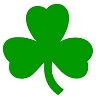                      Sunday                             Monday                            Tuesday                         Wednesday                      Thursday                            Friday                         Saturday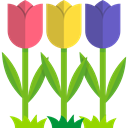 1 10:30am Keep Fit ProgramPM One to Ones2 34 10:30am Keep Fit Program1:30pm Music with Lemon Hill Boys5 2pm Floor Hockey6 10:30am Keep Fit2pm Church with Dale7 10:15am Coffee Club2pm Bingo8 10:30am Keep Fit Program2pm Boccie Ball91011 10:30am Keep Fit Program1:30 Music with Russ and friends12 10:15am Trivia1pm Scenic Drive13 10:30am Keep Fit Program 2pm Church with Lauralee and Sue14 10:15 Coffee Club2pm Bingo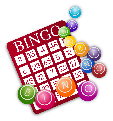 15 10:30am Keep Fit Program2pm Painting16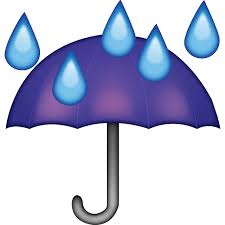 17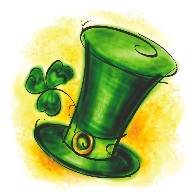 18 10:30am Keep Fit Program1:30pm Easter Craft19 10:15am Farkle1:30pm Music with the Peter’s Family6pm Movie night with Mike Coady20 10:30am Keep Fit Program2pm Family Council2pm Church with Father Vincent21 Tim Horton’s Day2pm Bingo22 10:30am Keep Fit Program1pm Scenic Drive2324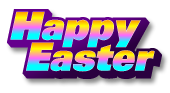 31 25 11am Elders Council Meeting1:30pm Music with Russ and Friends26 10:15am Creative writing2pm Bingo 27 10:30am Keep Fit Program2pm Church28 10:15am Coffee Club3pm Easter Puppet Show with Library 29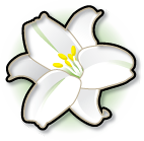 Good Friday30